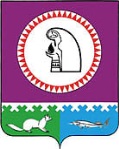 Пояснительная запискак постановлению администрации Октябрьского района от 14.04.2017 № 815 « О порядке использования в 2017 году средств бюджета Октябрьского района, направленных в виде субсидий на поддержку субъектов малого и среднего предпринимательства»     Настоящее постановление разработано в соответствии со статьей 78 Бюджетного кодекса Российской Федерации, муниципальной программой «Развитие малого и среднего предпринимательства в Октябрьском районе на 2016-2020 годы», утвержденной постановлением администрации Октябрьского района от 03.10.2013 № 3586      Положение определяет порядок использования в 2017 году средств бюджета Октябрьского района, направляемых в виде субсидий на поддержку субъектов малого и среднего предпринимательства (далее – Субъекты), в том числе финансовых средств поступивших из бюджета Ханты-Мансийского автономного округа – Югры и федерального бюджета, в пределах доведенных лимитов бюджетных обязательств и предельных объемов финансирования.     Субсидии предоставляются в целях возмещения недополученных доходов и (или) финансового обеспечения (возмещения) затрат в связи с производством (реализацией) товаров, выполнением работ, оказанием услуг.     Понятия, используемые в Положении, применяются в значениях, определенных    Программой и действующим законодательством.     Администрация Октябрьского района является главным распорядителем бюджетных средств, осуществляющим предоставление субсидии в пределах бюджетных ассигнований, предусмотренных в бюджете Октябрьского района на соответствующий финансовый год и плановый период, и лимитов бюджетных обязательств, утвержденных на предоставление субсидий.Администрация Октябрьского районаОТДЕЛ РАЗВИТИЯ ПРЕДПРИНИМАТЕЛЬСТВАул.Калинина , д. 39, пгт. Октябрьское, ХМАО-Югра, Тюменской обл., 628100тел. (34678) 2-81-26,  факс (34678) 2-81-56e-mail: market@oktregion.ru, http://www.oktregion.ruАдминистрация Октябрьского районаОТДЕЛ РАЗВИТИЯ ПРЕДПРИНИМАТЕЛЬСТВАул.Калинина , д. 39, пгт. Октябрьское, ХМАО-Югра, Тюменской обл., 628100тел. (34678) 2-81-26,  факс (34678) 2-81-56e-mail: market@oktregion.ru, http://www.oktregion.ruАдминистрация Октябрьского районаОТДЕЛ РАЗВИТИЯ ПРЕДПРИНИМАТЕЛЬСТВАул.Калинина , д. 39, пгт. Октябрьское, ХМАО-Югра, Тюменской обл., 628100тел. (34678) 2-81-26,  факс (34678) 2-81-56e-mail: market@oktregion.ru, http://www.oktregion.ruАдминистрация Октябрьского районаОТДЕЛ РАЗВИТИЯ ПРЕДПРИНИМАТЕЛЬСТВАул.Калинина , д. 39, пгт. Октябрьское, ХМАО-Югра, Тюменской обл., 628100тел. (34678) 2-81-26,  факс (34678) 2-81-56e-mail: market@oktregion.ru, http://www.oktregion.ruАдминистрация Октябрьского районаОТДЕЛ РАЗВИТИЯ ПРЕДПРИНИМАТЕЛЬСТВАул.Калинина , д. 39, пгт. Октябрьское, ХМАО-Югра, Тюменской обл., 628100тел. (34678) 2-81-26,  факс (34678) 2-81-56e-mail: market@oktregion.ru, http://www.oktregion.ruАдминистрация Октябрьского районаОТДЕЛ РАЗВИТИЯ ПРЕДПРИНИМАТЕЛЬСТВАул.Калинина , д. 39, пгт. Октябрьское, ХМАО-Югра, Тюменской обл., 628100тел. (34678) 2-81-26,  факс (34678) 2-81-56e-mail: market@oktregion.ru, http://www.oktregion.ruАдминистрация Октябрьского районаОТДЕЛ РАЗВИТИЯ ПРЕДПРИНИМАТЕЛЬСТВАул.Калинина , д. 39, пгт. Октябрьское, ХМАО-Югра, Тюменской обл., 628100тел. (34678) 2-81-26,  факс (34678) 2-81-56e-mail: market@oktregion.ru, http://www.oktregion.ruАдминистрация Октябрьского районаОТДЕЛ РАЗВИТИЯ ПРЕДПРИНИМАТЕЛЬСТВАул.Калинина , д. 39, пгт. Октябрьское, ХМАО-Югра, Тюменской обл., 628100тел. (34678) 2-81-26,  факс (34678) 2-81-56e-mail: market@oktregion.ru, http://www.oktregion.ruАдминистрация Октябрьского районаОТДЕЛ РАЗВИТИЯ ПРЕДПРИНИМАТЕЛЬСТВАул.Калинина , д. 39, пгт. Октябрьское, ХМАО-Югра, Тюменской обл., 628100тел. (34678) 2-81-26,  факс (34678) 2-81-56e-mail: market@oktregion.ru, http://www.oktregion.ruАдминистрация Октябрьского районаОТДЕЛ РАЗВИТИЯ ПРЕДПРИНИМАТЕЛЬСТВАул.Калинина , д. 39, пгт. Октябрьское, ХМАО-Югра, Тюменской обл., 628100тел. (34678) 2-81-26,  факс (34678) 2-81-56e-mail: market@oktregion.ru, http://www.oktregion.ru«2»  ноября2018г.№